7. SINIF DERS ÇALIŞMA PLANI   HAFTA SONUHAFTA İÇİKENDİNE GÜVEN, OKU, ÖNEMLİ YERLERİ NOT AL, ANLAT, ZİHNİNDEN TEKRAR ET ve TEST ÇÖZ mantığıyla hareket edersen BAŞARILI olmanı kimse engelleyemez.                                                                                                                                                  BAŞARILAR…SAATETKİNLİKLERALTERNATİF ETKİNLİKLER09.00-10.00Uyanma Vakti (Okkalı bir kahvaltı iyi gider) 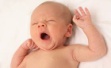 10.00-10.50Ders Zamanı (Sıkıcı da olsa geleceğin için şart) 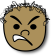 10.50-11.00Dinlenmek İyidir  (Dinleniyorum, öyleyse varım) 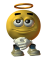 11.00-11.50Ders Zamanı (Yine mi ders? Evet maalesef)  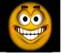 11.50-12.20Tekrar (Uzun süreli hafızaya kayıt demektir)  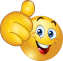 12.20-14.10Ders Zamanı (Valla bıktım haa!!!)  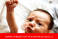 14.10-17.00Ye, İç, Gez, Coş, Eğlen  (yuppii bana bunlarla gel) 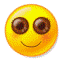 17.00-18.15Test çözmek için mükemmel bir zaman (50 soru)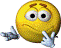 18.15-18.40Test kontrolü yapılarak yanlışların incelenmesi18.40-19.15Yemek  (En güzel bişey) 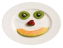 19.15-20.30Test Çözme Vakti Geldi (E yeterrr) (50 soru) 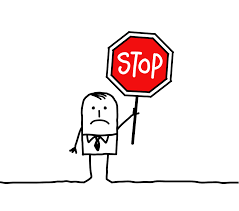 20.50-21.10Test kontrolü yapılarak yanlışların incelenmesi21.10-22.00Dinlen, TV izle, oyna, eğlen vb. (işte buuu!)  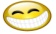 22.00-22.15Bugün neler öğrendin hadi sıra sağlamada    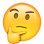 22.15-22.25Uyumaya hazırlık (Elini yüzünü yıka, dişlerini fırçala)  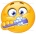 22.25-23.00Kitap okuma zamanı  (Kültür için okumak şart)  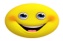 23.00Uyurken tekrar (Hakettin, İyi uykular tatlı rüyalar) 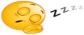 SAATETKİNLİKLERALTERNATİF ETKİNLİKLER07.00Hadi Uyan (İyi kahvaltı, mutlu bir gün demektir) 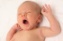 07.30-08.10Bugün Okulda İşlenilecek Konuları Gözden Geçir  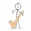 08.15Okula Gitmeye Hazırlan09.00-15.20Okul Vakti 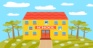 15.20-17.10Atıştır ve dinlen (sağlıklı besin çalışan beyin…) 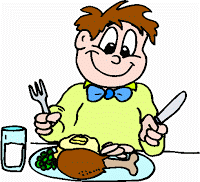 17.10-18.00Ders Zamanı Geldi  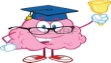 18.00-19.00Dinlen ve yemek ye ki beynin oh desin 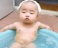 19.00-19.50Ders Zamanı (Gene mi ya laa, hee gene) 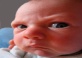 19.50-20.30Dinlen, TV izle, oyna, eğlen ya da sana kalmış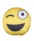 20.30-21.45 Test Çözme Vakti (Ha gayret bu son)  (50 soru)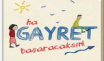 21.45-22.00Test kontrolü yapılarak yanlışların incelenmesi22.00-22.10Dinlensen iyi olur 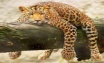 22.10-22.30Bugün neler öğrendin, kendine sor ve cevapla? 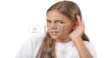 22.30-22.40Uyumaya hazırlık (Elini yüzünü yıka, dişlerini fırçala)  22.40-23.00Kitap okuma zamanı  (Kültür için okumak şart) 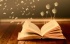 23.00Vee günün finali hadi artık uyuma zamanı  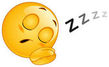 